Кузьмич Игорь ВасильевичExperience:Documents and further information:танкера,опасные грузы.Position applied for: Motorman 1st classDate of birth: 06.01.1970 (age: 47)Citizenship: UkraineResidence permit in Ukraine: NoCountry of residence: UkraineCity of residence: KhersonPermanent address: Бериславский р-он с.Львово ул.Садовая-1Contact Tel. No: +38 (066) 685-55-07E-Mail: dneprovrts@mail.ruU.S. visa: NoE.U. visa: NoUkrainian biometric international passport: Not specifiedDate available from: 10.07.2009English knowledge: Not specifiedMinimum salary: 1300 $ per monthPositionFrom / ToVessel nameVessel typeDWTMEBHPFlagShipownerCrewingMotorman 1st class02.09.2008-08.05.2009Dry Cargo-УкраинаАскУкрречфлот&mdash;Motorman 1st class02.04.2008-02.06.2008Dry Cargo-УкраинаАскУкрречфлот&mdash;Motorman 1st class05.12.2007-05.02.2008ДнепровецDry Cargo-УкраинаАскУкрречфлот&mdash;Motorman 1st class01.06.2007-02.12.2007ДнепровецDry Cargo-УкраинаАскУкрречфлот&mdash;Motorman 1st class24.08.2006-05.02.2007ДрепровецDry Cargo-УкраинаАскУкрручфлот&mdash;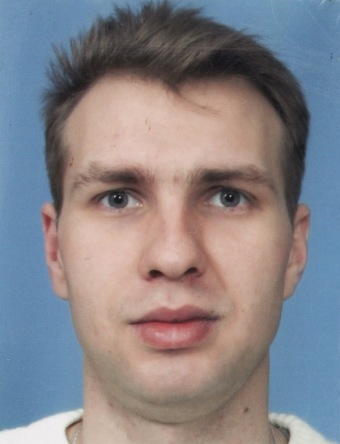 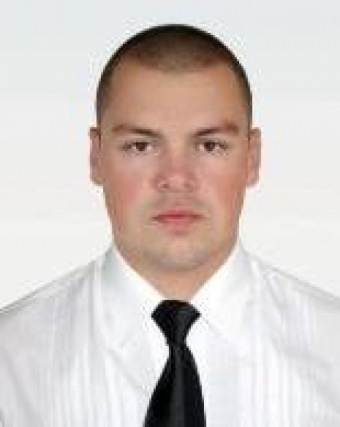 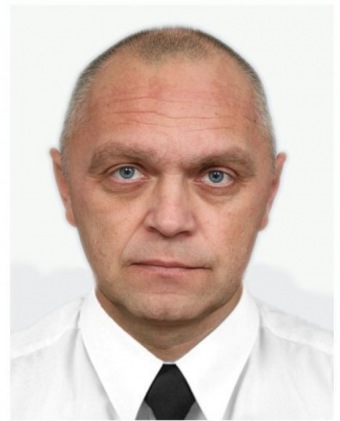 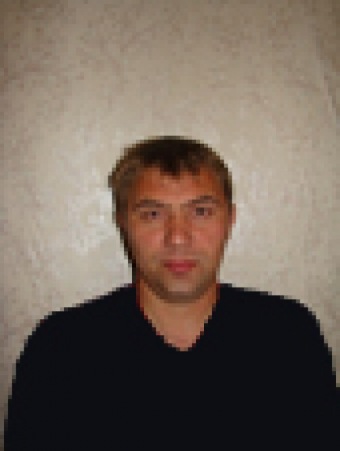 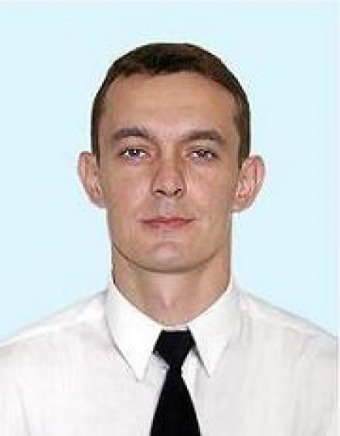 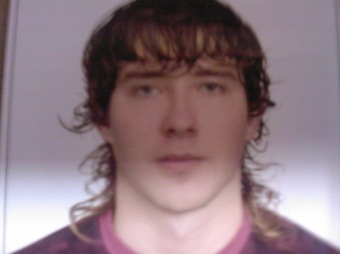 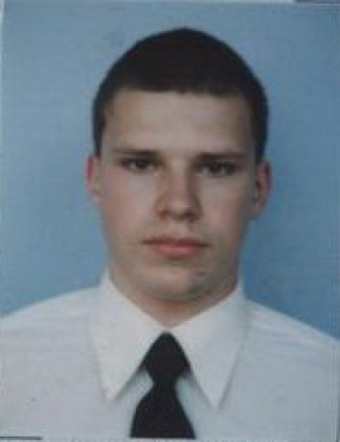 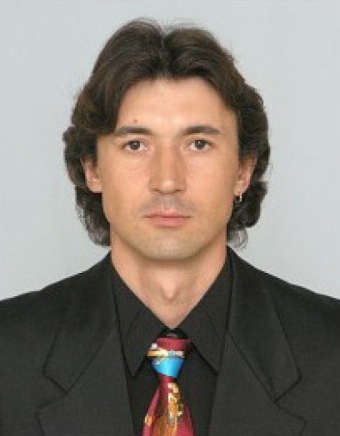 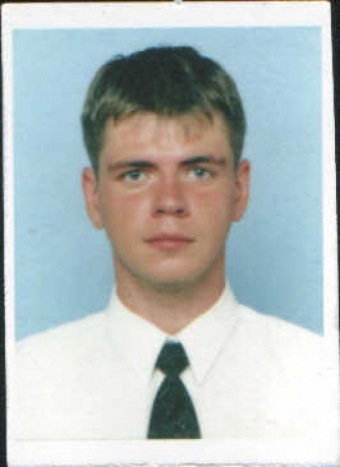 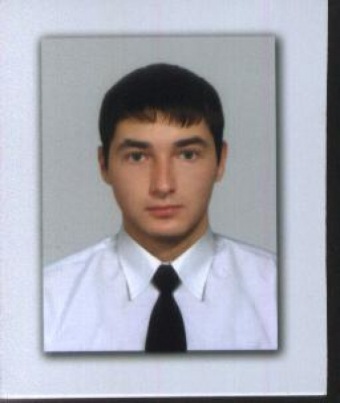 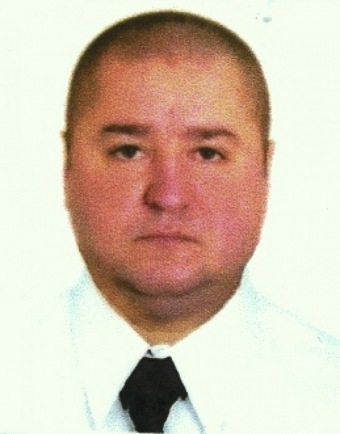 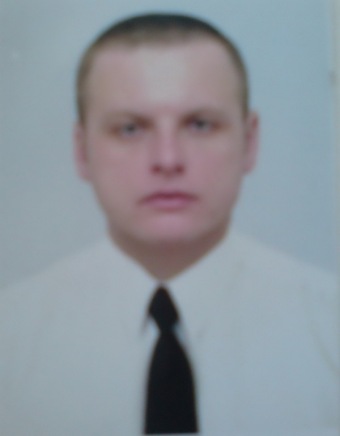 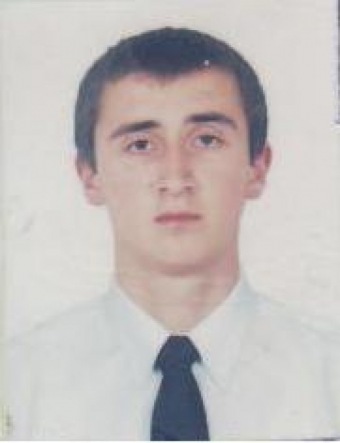 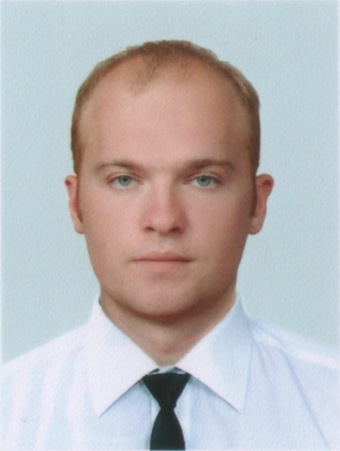 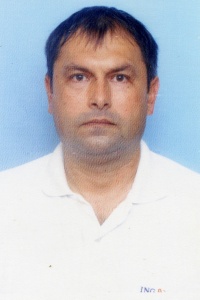 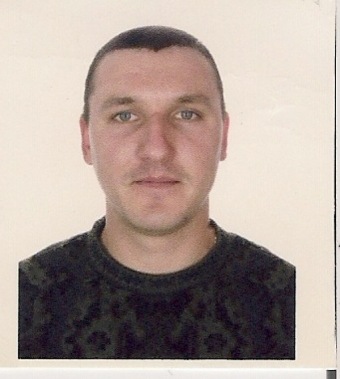 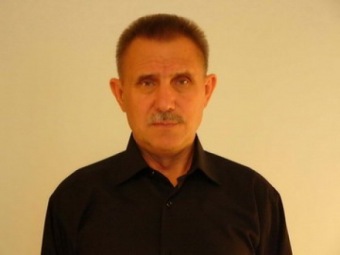 